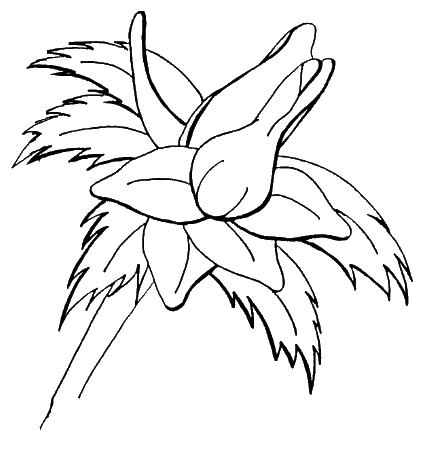 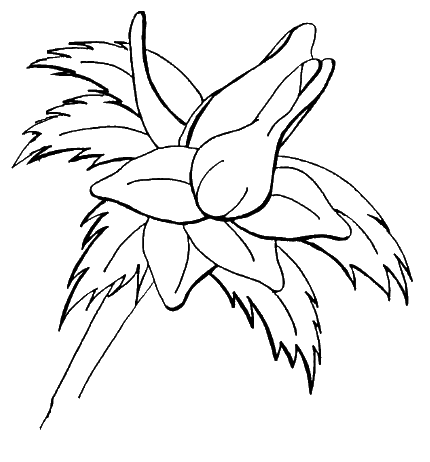 InhoudVoorwoord								pag. 	  3Informatiefolder									  4Belangrijke tips complex I							            	14Belangrijke tips complex II en III						            	16Huishoudelijk Reglement							            	18Bestemmingsplan buitengebied Alphen Noord					32VoorwoordOp 22 oktober 1971 is door een aantal enthousiaste mensen de ‘Vereniging van Volkstuinders’ gevestigd te Alphen aan den Rijn opgericht.De vereniging kon toen nog niet beschikken over een perceel grond dat geschikt was om te tuinieren, maar had binnen een maand na datum van oprichting al wel 36 leden.Na 7 jaren van onderhandelen en het treffen van voorbereidingen kon op 8 juni 1978 het huidige complex 1 worden geopend. In de jaren daarna zijn hieraan de complexen 1a, 2 en 3 toegevoegd.Op 2 oktober 1979 werd door een wijziging in de statuten de naam van de vereniging veranderd in Volkstuindersvereniging ‘Ridderspoor’.Voor u ligt het samengestelde boekje waarin u de Informatiefolder, Belangrijke tips en het Huishoudelijk Reglement kunt vinden. Met deze ‘Rode draad’ willen wij u informeren over hoe de vereniging Ridderspoor functioneert. Het gaat dan met name om vragen en zaken waar elk lid van onze vereniging in de regel mee te maken krijgt. U vindt in dit boekje geen persoonlijke gegevens van bestuurs- of commissieleden. Die kunt u vinden in het verenigingsblad dat in beginsel 4 maal per jaar verschijnt of op onze website: www.vtv-ridderspoor.nl. We hopen dat dit informatieboekje u van nut mag zijn en wensen u heel veel tuinplezier.Het bestuur van VTV RidderspoorN.B.: 	Aan de tekst van blz. 3 t/m 17 in dit informatieboekje kunt u geen rechten 
         	ontlenen. Dit geldt niet voor het Huishoudelijk Reglement dat vanaf blz. 18 in dit boekje is weergegeven.InformatiefolderHet bestuur van de verenigingHet bestuur van Ridderspoor bestaat uit tenminste 5 personen. Zij worden op de jaarvergadering door en uit de leden gekozen voor een periode van 2 jaren. Na deze periode is een bestuurslid direct herkiesbaar.De voorzitter is het enige bestuurslid dat in functie wordt gekozen. Tezamen met de secretaris en de penningmeester vormt hij het dagelijks bestuur van de vereniging. Het voltallige bestuur (AB) vergadert in beginsel eenmaal per maand.Het dagelijks bestuur (DB) vergadert eveneens eenmaal per maand en zoveel vaker als noodzakelijk is. Het bestuur kan uiteraard niet alle zaken zelf behartigen. Binnen Ridderspoor is dan ook een aantal commissies actief. Het gaat hier om: de tuincommissie, bouwcommissie, de inkoopcommissie van de tuinwinkel, de evenementen- en kantine commissie, de taxatiecommissie, de redactiecommissie, de websitecommissie en de kascontrolecommissie. Voor zover nodig worden de werkzaamheden nog afzonderlijk toegelicht. FinanciënBetalingsverplichting voor het aan de leden vastgesteld bedrag voor lidmaatschap en/of tuinhuur geschied binnen 30 dagen na dagtekening van de factuur. Bij nalatigheid ten aanzien van de betalingsverplichting zullen administratiekosten in rekening gebracht worden. Bij een 1e herinnering bedraagt deze € 20, is een 2e herinnering nodig, dan bedraagt deze € 50. Indien men na de 2e herinnering nogmaals in gebreke blijft, zal conform het Huishoudelijk Reglement op kosten van het betreffende lid een incassobureau worden ingeschakeld.Tuincommissie1. Algemeen onderhoudDe tuincommissie ziet erop toe dat het algemeen groen op onze complexen wordt onderhouden. Elk lid van de vereniging is krachtens het Huishoudelijk Reglement verplicht deel te nemen aan de onderhoudsbeurten.Het onderhoud verschilt per complex. Zo heeft complex I een meer parkachtig karakter met brede singels. Dit houdt in dat de leden van dit complex vaker worden opgeroepen voor een onderhoudsbeurt dan de leden van de complexen II en III.Om de kosten te sparen moet dus veel van het onderhoud (schoffelen, grasmaaien, onderhoud windsingels, hagen knippen rondom de parkeerplaatsen enz.) door de leden zelf bij toerbeurt worden verricht. De tuincommissie zorgt jaarlijks voor een rooster dat in elke editie van het clubblad wordt gepubliceerd. Daarnaast is op elk complex een publicatiebord aanwezig waarop een en ander ook wordt aangekondigd. Tevens worden de onderhoudsbeurten persoonlijk naar u verzonden, of via de mail of bij u in de brievenbus gedeponeerd. U kunt dus ruim van te voren een aantekening in uw agenda maken wanneer u aan de beurt bent en op uw komst wordt gerekend. Bij verhindering wordt u geacht dit tijdig aan te geven en een nieuwe datum af te spreken met de ploegleider. Op complex I wordt op zaterdagochtend gewerkt van 09.30 tot 12.00 uur, onderbroken door een koffiepauze rond 10.45 uur.Op de complexen II en III is minder algemeen groen. Het accent ligt daar meer op het kweken van groenten en fruit. Ondanks dat is ook daar behoefte aan algemeen onderhoud. Op deze complexen worden wekelijks de onderhoudswerkzaamheden uitgevoerd van 09.00 tot 11.30 uur. 2. TuincontroleDe leden van de tuincommissie controleren voorts of het onderhoud van uw tuin in orde is. In elk geval wordt tweemaal per jaar een controle gehouden. Dergelijke controles vinden plaats in het voor- en najaar. Deze controles worden aangekondigd via de publicatieborden, het clubblad en de website. Tussentijds kan echter ook, onaangekondigd, worden gecontroleerd als daar aanleiding toe is. Gecontroleerd wordt onder meer of uw tuin vrij is van overmatig onkruid en afval, of de sloot schoon is, op de hoogte van de scheidingen, de drainage in orde is, het tuinnummer zichtbaar aanwezig is en nog een aantal andere zaken. Zie voor nadere bijzonderheden het Huishoudelijk Reglement. 3. Gebruik gereedschappenTen behoeve van het algemeen onderhoud beschikt de vereniging over een aantal machines en diverse gereedschappen, bijvoorbeeld een baggerbeugel en sloothaak. Deze gereedschappen bevinden zich in de opslagruimte naast de kantine of koffiehuisje. In beginsel kan elk lid van deze zaken gebruik maken na overleg met een lid van de tuincommissie.4. AardappelteeltAardappelen mogen slechts eenmaal per 3 jaren op dezelfde plaats worden geteeld. Een tuin mag jaarlijks niet meer dan 1/3 deel met aardappelen worden beplant. De tuincommissie houdt per jaar een administratie bij, waarin wordt aangegeven op welke plaats aardappelen zijn geteeld. Dit kan zij enkel bijhouden als alle leden jaarlijks zijn/haar aardappelteelt middels de daarvoor bestemde aardappelbriefjes opgeeft. Deze briefjes zitten los in het lentenummer van het clubblad gevoegd en moeten na het intekenen, worden ingeleverd of via de mail doorgestuurd naar het secretariaat. Ook als er geen aardappelen geteeld worden, dient dit te worden opgegeven.Het registreren van de aardappelteelt is een wettelijke verplichting! Dit alles dient om de gevreesde aardappelziekten te voorkomen.Nieuwe leden worden dan ook verzocht eerst contact met de tuincommissie op te nemen voordat zij aardappelen planten. Dit voorkomt teleurstelling achteraf. Ook voor andere gewassen geldt dat niet meer dan 1/3 van de tuin bebouwd mag worden met hetzelfde gewas.Bouwwerken op de tuinVolkstuindersvereniging Ridderspoor heeft een huurcontract met de gemeente Alphen aan den Rijn. Hierin staan een aantal voorwaarden waaraan de te bouwen huisjes, schuurtjes e.d. moeten voldoen. Hierna vindt u voorwaarden, welke door de gemeente worden gesteld:1. ProcedureAlle bouwwerken die u op de tuin wilt aanbrengen dienen vooraf te worden gemeld bij de Bouwcommissie. Hieronder vallen huisjes, schuurtjes, kassen, tunnels, gereedschapskisten/-kasten, terrasomheiningen, het aanbrengen van een nieuwe beschoeiing etc. U mag pas gaan bouwen na toestemming van de Bouwcommissie.Voor het bouwen, uitbreiden of wijzigen van tuinhuisjes, schuurtjes, kassen en tunnels dient bij de gemeente vergunning te worden aangevraagd. Deze aanvraag wordt voor u verzorgd door de bouwcommissie. Hiervoor dient u bij de bouwcommissie in te leveren:een volledig ingevuld aanvraagformulier;een tekening in 4-voud van het bouwwerk (schaal 1 : 50), met daarin aangegeven alle maten (lente, breedte en hoogte);een situatietekening van de tuin, eveneens in 4-voud, liefst op ruitjespapier, schaal 1 : 100, met daarin aangegeven de plek van het bouwwerk op uw tuin en de afstanden tot de zij- en achterkanten van de tuin. Tevens dienen hierop de gebouwde objecten op de naast gelegen tuinen te worden afgebeeld met de afstanden tot uw tuin;een bedrag van € 25 voor leges & administratiekosten;voor een huisje met een nokhoogte van 3,25 m (alleen op complex I) is een veel hoger bedrag aan leges verschuldigd en dit dient vóór aanvraag van de vergunning te worden opgevraagdEen volledige set van het bovenstaande met voorbeelden kunt u aanvragen bij de bouwcommissie. Indien de tekeningen in orde zijn ontvangt u van de bouwcommissie toestemming om te gaan bouwen. De bouwcommissie zorgt voor aanmelding bij de gemeente. Aanvragen die worden ingediend zonder betaling van de leges & administratiekosten worden niet in behandeling genomen. Aanvragen zonder tussenkomst van de bouwcommissie worden door de gemeente niet in behandeling genomen. Uw contactpersoon voor de bouwcommissie kunt u vinden in het verenigingsblad en op de website onder de knop contact.2. Eisen aan de bouwwerken2.1 Alle bouwwerkenDe afstand van de bouwwerken tot de afscheiding van de naastgelegen tuinen dient tenminste 1,50 meter te bedragen, op deze wijze wordt voldaan aan de eis dat tussen de bouwsels onderling tenminste een afstand van 3 meter bestaat.Eén uitzondering hierop is met de gemeente overeengekomen:Op de smalle , + 5 meter brede, tuinen van complex II en III mag, uitsluitend bij het bouwen van tunnels, een tussenruimte van 0,50 meter worden gehouden, zodat tussen 2 tunnels, in 2 naast elkaar gelegen tuinen, een ruimte van tenminste 1 meter bestaat.
Voor voornoemde tunnels bestaat een maximum maat van 4 x 4 meter, dus 16 m² totaal. De afstand van de bouwwerken tot de onder de grond gelegen drainagebuizen moet minimaal 0,75 meter bedragen. De afstand tussen kweekkas en tuinhuis moet tenminste 3 meter bedragen. Deze ruimte mag niet worden overdekt.De combinatie van een tuinhuisje en een schuurtje is niet toegestaan.De bouwwerken dienen netjes en strak gebouwd en goed onderhouden te worden.2.2 SchuurtjesOp een volkstuin van maximaal 150 m² oppervlakte mag een schuurtje met een oppervlakte van maximaal 5 m² en een nokhoogte van maximaal 2,85 meter worden neergezet.Op een volkstuin met een oppervlakte van meer dan 150 m² mag een schuurtje worden gebouwd met een oppervlakte van maximaal 14 m² en een nokhoogte van 2,85 m.Voor de wanden van een schuur dienen houten delen of plaatmateriaal te worden toegepast, bij voorkeur horizontaal aangebracht, kleur bruin, groen, wit of zwart. De dakbedekking dient te worden uitgevoerd in de kleuren grijs, antraciet, groen of rood. In uitzonderingsgevallen mag ander materiaal worden gebruikt, mits de afdeling bouw- en woningtoezicht van de dienst openbare werken daarmee instemt.2.3 Broeikassen en kassenTe bouwen broeikassen en kassen mogen een gezamenlijke grondoppervlakte hebben van ten hoogste 10% van de tuinoppervlakte met een maximum van 20 m².De nokhoogte van de kassen mag maximaal 2,85 meter bedragen, de hoogte van de broeibakken maximaal 0,70 meter.Voor (hoge) plastic tunnels gelden dezelfde eisen als voor kassen, echter tot een maximum van 16 m² en maximaal 2,85 meter hoog. 2.4 TuinhuisjesHuisjes mogen alleen gebouwd worden op tuinen met een grondoppervlakte van tenminste 150 m².Maximale oppervlakte				14 	m²Nokhoogte					  	  2,85 	meter *Goothoogte maximaal 		 	  	  2,50	meterDak- of boeiingsoverstek maximaal	  	  	  0,50 	meter* Op complex I mag een huisje worden gebouwd met een nokhoogte van maximaal 3,25 meter, maar hiervoor zijn extra (hoge) legeskosten verschuldigd.De materialen waaruit de tuinhuisjes worden samengesteld, de vorm, de kleur, de constructie, de situering e.d. behoeven de goedkeuring van de afdeling bouw- en woningtoezicht van de dienst openbare werken van de gemeente.Het maken van een betonvloer of fundering is niet toegestaan.Het maken van stookplaatsen en rookkanalen is niet toegestaan.De aanleg van water-, gas- en elektriciteitsleidingen, of de aanleg van een wc in en/of bij een tuinhuis is niet toegestaan.Aanrechten e.d. mogen niet op sloten of greppels geloosd worden.2.5 Terrassen en tuinpadenHet aanbouwen van en terras en/of het aanleggen van een tuinpad is uitsluitend toegestaan op het maaiveldniveau.Een terras of tuinpad mag nimmer uit gestort beton bestaan.De fundering en/of steunpalen voor een terras of tuinpad mogen niet dieper dan 0,30 meter beneden maaiveldniveau worden aangebracht teneinde beschadiging van de drainage te voorkomen.2.6 Afscheidingen en schoeiingenComplex IDe afscheiding moet bestaan uit een plantaardige afscheiding zoals een liguster- of een beukhaag. Deze mag langs het pad maximaal 1,80 meter hoog zijn en niet boven de verharding groeien en de afscheiding tussen de tuinen maximaal 1,00 meter.Complex II/IIIDe afscheiding moet bestaan uit een plantaardige afscheiding zoals een liguster- of een beukhaag. Deze mag langs het pad maximaal 1,00 meter hoog zijn en minimaal 0,50 meter zijn en de afscheiding tussen de tuinen maximaal 1,00 meter hoog.De afscheiding om een terras mag maximaal 4,00 meter lang en maximaal 1,80 meter hoog zijn.Schoeiingen moeten zoveel mogelijk op een lijn komen te staan met die van andere tuinen en mogen niet boven het maaiveld uitkomen.Schoeiingen mogen uitsluitend worden aangebracht met schriftelijke toestemming van het bestuur. Eerst melden aan de bouwcommissie, om samen te bepalen waar deze worden neergezet. Het gebruiken van gecreosoteerd of gewolmaniseerd hout is verboden door de overheid. Dus geen zgn. bruine of groen houten palen of planken.Taxatie van opstallenOp onze complexen is een groot aantal tuinhuisjes gebouwd. Ook komt het vrij veel voor dat een schuurtje en/of kweekkas is geplaatst.De eigenaar kan een dergelijk bouwsel uitsluitend verkopen tegen een door het bestuur c.q. taxatiecommissie vastgestelde maximumverkoopprijs. Hiertoe is in het verleden besloten en voorts vastgelegd in het Huishoudelijk Reglement.De reden hiertoe is het tegengaan van prijsopdrijving. Zo blijft het in beginsel voor eenieder mogelijk een tuinhuisje tegen een redelijke prijs over te nemen.De taxatie wordt verricht door de leden van de taxatiecommissie. Deze commissie bestaat uit 2 koppels. De taxatie wordt vastgelegd in een taxatierapport. Elk koppel bepaalt zelf de waarde, daarna wordt onderling de prijs vergeleken en eventueel bijgesteld. De taxatierapporten kunnen ter inzage worden aangevraagd.De eigenaar is voor wat betreft het maximum gebonden en mag dus niet meer, maar wel minder vragen. De betaling en afdracht van de koopsom loopt via de penningmeester van de vereniging.ClubbladIn beginsel verschijnt het clubblad genaamd ‘Ridderspoor’ 4 maal per jaar. Een lente-, zomer-, herfst – en winternummer. Deze komen allen rond het eind van de 3e, 6e, 9e en 12e maand uit.In principe worden in de zomerkrant de notulen van de voorjaarsvergadering en in de winterkrant de notulen van de najaarsvergadering opgenomen. Op die tijdstippen liggen dergelijke ledenvergaderingen nog redelijk vers in het geheugen. De zomer- en herfstkrant worden voornamelijk gebruikt voor algemeen nieuws. In elke krant is een aantal vaste rubrieken opgenomen, zoals de ‘Kookrubriek’.Wilt u ook een wat kwijt? Schrijf uw belevenissen, tips, grieven of andere zaken op en stuur ze naar de redactiecommissie. Heeft u iets nodig of soms wat te verkopen dan kan dat ook. Leden kunnen gratis een advertentie plaatsen.WebsitecommissieOp onze (web)site www.vtv-ridderspoor.nl kunt u allerhande informatie over de vereniging vinden, zoals de contactgegevens van de vereniging en de algemene informatie als de Statuten, het Huishoudelijk Reglement enz. Daarnaast worden de jaarverslagen op de site gepubliceerd.Tevens vindt u hier het inschrijfformulier. Na invullen en versturen komt deze rechtstreeks in het postvak van de tuinuitgifte en de secretaris van de vereniging.Er is informatie te vinden over de (schade)verzekering van opstallen op gehuurde tuinen.Alle activiteiten die jaarlijks worden georganiseerd, worden hierop vermeld in de agenda. Daarnaast worden er ongeveer drie weken van te voren flyers van de individuele activiteiten als eyecatcher op de voorpagina geplaatst. Voor deelname aan een aantal activiteiten wordt een formulier klaargezet door de webmasters die hiervoor moeten worden ingevuld. De tuinwinkel onderhoudt haar eigen pagina, daarop delen zij alle actuele zaken binnen de tuinwinkel aan u mee. De bouwcommissie doet u verslag van de klussen die zij voor de vereniging verricht en de evt. vorderingen die zij daarbij maken.Tuinwinkel, kantine en koffiehuis1. TuinwinkelcommissieNaast het verenigingsgebouw op complex I bevindt zich De Tuinwinkel. De winkel is geopend in het seizoen dat loopt van maart tot en met september. Openingstijden: op zaterdagochtend van 10.00 tot 13.00 uur. De winkel wordt gerund door vrijwilligers. U kunt bij hen terecht voor zaai- en pootgoed, (kunst)mest, zand, gereedschap, tuin- en potgrond en nog vele andere zaken.Heeft u iets nodig dan kunt u dat op zaterdag doorgeven in de winkel of tot en met woensdag doorgeven per telefoon of mail, medewerkers van de tuinwinkelcommissie proberen dan op zaterdag uw bestelling te leveren. In de tuinwinkel wordt uitsluitend à contant verkocht. Bestelde maar niet afgehaalde spullen worden wel in rekening gebracht.2. Kantine (complex I)Het verenigingsgebouw, dat overigens in het verleden door de leden zelf is gebouwd, wordt voor allerlei activiteiten gebruikt. Het bestuur en de commissies houden er hun vergaderingen en tijdens de schoffeldiensten wordt er koffie gedronken. Het hele jaar is de kantine op zaterdag geopend van 10.00 tot uiterlijk 16.00 uur. Als u dan op de tuin aanwezig bent, kunt u hier wat komen eten en drinken. De kantine wordt gerund door de leden van de evenementen- en kantinecommissie.De kantine is door leden met een tuin te gebruiken voor privédoeleinden, hier zijn uiteraard voorwaarden aan verbonden. De algemene voorwaarden worden voorafgaand aan het gebruik via de mail of brief aan betreffend lid gestuurd. Indien leden hier gebruik van willen maken kunnen zij informeren bij het secretariaat of de betreffende datum vrij is en deze reservering vastleggen.3. Koffiehuis (complex II)Op de grens van complex II en III staat een onderkomen waar de leden van de vereniging op zaterdagmorgen koffie kunnen drinken. Tussen 10.00 en 11.00 uur bent u daar van harte welkom.Belangrijke tips van de tuincommissie voor de nieuwe tuinders op complex IUw tuin heeft een nummer Dit nummer dient goed zichtbaar te zijn vanaf het pad bijv. bij de ingang op het hek of op het huisje. U dient zelf zorg te dragen voor de aanschaf van het tuinnummerbordje.Er is stromend water aanwezig bij de kraan op het midden van het complex.Het water is uitsluitend te gebruiken als drinkwater of voor gebruik in het keukentje in het huisje. Het is niet bedoeld om planten water te geven, hiervoor gebruikt u slootwater en/of regenwater.BeplantingSoms kunnen planten zich verbreiden of hoog opgroeien. Kies de beplanting zodanig dat deze geen overlast geeft aan medetuinders.Heggen langs het padDeze dienen regelmatig gesnoeid te worden.De hoogte van de heg langs het pad mag max. 1,80 meter zijn.De breedte aan de padkant is de rand van het asfalt dit om de doorgang vrij te houden.Afscheiding tussen de tuinenIndien een heg als afscheiding dient tussen twee tuinen mag deze max. 1 meter hoog zijn, bij voorkeur een liguster- of beukenhaag.Het pad voor uw tuinUw tuin is bereikbaar via een pad wat door velen wordt gebruikt om bij zijn/haar te komen. Wilt u zo vriendelijk zijn dit pad vrij te houden van modder, blad, mos, snoeiafval van de heg, etc. Er is een toilet aanwezig op het complex.Het is aangebouwd aan de kantine. Het is van buitenaf te openen met een sleutel die u kunt verkrijgen bij de bouwcommissie. U betaalt borg voor deze sleutel. Op gezette tijden moet u dit toilet ook schoonmaken. Hiervoor wordt een rooster gemaakt wat is opgenomen in het verenigingsblad.TuincontroleDe tuincommissie controleert 2x per jaar de tuinen. In het voor- en in het najaar. De data  worden aangegeven in de tuinkrant, worden ook aangeplakt op het raam van de kantine op complex I en op het publicatiebord. In het voorjaar wordt vooral gelet op het plantklaar zijn van de tuin en of de tuin schoon is.In het najaar valt het accent meer op het schoon zijn van de sloot achter de tuin. Dit in verband met de jaarlijkse schouw door het Hoogheemraadschap.SchoffeldienstenHet onderhoud van het groen op complex I wordt door de tuinders zelf uitgevoerd. Bij toerbeurt wordt u driemaal per jaar opgeroepen voor een tuindienst. Het werk bestaat uit allerhande werkzaamheden, als schoffelen, paden langs de windsingels begaanbaar houden, slootwerk in de herfstmaanden enz.. Er is altijd iemand van de tuincommissie of een ploegbaas aanwezig die het werk indeelt en de algehele leiding heeft. Roosters worden vermeld in het verenigingsblad.AardappelcontroleTer voorkoming van aardappelmoeheid en ziektes is het telen van aardappels slechts eenmaal in de drie jaar op hetzelfde stuk grond toegestaan. Er wordt jaarlijks gecontroleerd waar de aardappels geteeld worden. Ieder lid dient in het voorjaar, voor 1 mei d.m.v. een plattegrond de plaats aan te geven waar hij/zij de aardappels op zijn/haar tuin teelt. Ook indien u geen aardappels teelt, dient u dit via een briefje kenbaar te maken. De briefjes kunt u inleveren bij het secretariaat.Gereedschappen voor algemeen gebruikIn de opslagruimte van de tuincommissie – naast de kantine – zijn handgereedschappen aanwezig die gebruikt worden bij de schoffeldiensten. Verder zijn er een slegge een grondboor een sloothaak en baggeremmer, een rietsnijder en takkenscharen aanwezig. Elk lid kan deze gereedschappen gebruiken in overleg met een van de leden van de tuincommissie. Motorgereedschap wordt niet uitgeleend.TuinafvalGroen tuinafval dient u het liefst zelf op uw tuin te composteren of anders door uzelf meegenomen te worden en thuis in de groencontainer te worden geworpen. Het is beslist niet de bedoeling het groenafval van uw tuin in de groensingels rond het complex te deponeren!Overig afval dient men ook zelf af te voeren door het mee naar huis te nemen en daar in een van de daarvoor bestemde containers te deponeren of naar het afvalstation binnen de Gemeente te brengen.ZondagsrustTijdens de hele zondag geldt een verbod op de tuin op het gebruik van motorgrasmachines, aggregaten, motorisch aangedreven waterpompen en andere motoraangedreven machines.Op doordeweekse dagen (maandag t/m vrijdag) geldt dit verbod ook na 21.00 uur ’s avonds en voor 7.00 uur ’s ochtends.Vuil verbranden op de tuinIn tegenstelling tot veel andere landen is het in ons land wettelijk verboden om afval te verbranden op de tuin. Bij overtreding legt de brandweer niet geringe boetes op. U bent gewaarschuwd!BouwenIndien u op de tuin iets wilt bouwen, een huisje, schuurtje, kas, tunnel, broeibak of iets dergelijks, dan is hier een gemeentelijke bouwvergunning voor nodig. De aan een bouwvergunning verbonden regels kunt u vinden in het Huishoudelijk Reglement. Het is verstandig om in een zo vroeg mogelijk stadium van uw bouwplannen contact op te nemen met de bouwcommissie. Zij kunnen u nader adviseren.HandleidingIn het Huishoudelijk Reglement dat u bij de tuinuitgifte krijgt, staan alle hierboven genoemde punten uitgebreid beschreven.Belangrijke tips van de tuincommissie voor de nieuwe tuinders op complex II en IIIUw tuin heeft een nummer Dit nummer dient goed zichtbaar te zijn vanaf het pad bijv. bij de ingang op het hek of op het huisje. U dient zelf zorg te dragen voor de aanschaf van het tuinnummerbordje.Er is stromend water aanwezig bij het toiletgebouw op het midden van het complex.Het water is uitsluitend te gebruiken als drinkwater of voor gebruik in het keukentje in het huisje. Het is niet bedoeld om planten water te geven, hiervoor gebruikt u slootwater en/of regenwater.BeplantingSoms kunnen planten zich verbreiden of hoog opgroeien. Kies de beplanting zodanig dat deze geen overlast geeft aan medetuinders.Heggen langs het padDeze dienen regelmatig gesnoeid te worden.De hoogte van de heg langs het pad mag max. 1 meter zijn.De breedte aan de padkant is de rand van het asfalt dit om de doorgang vrij te houden.Afscheiding tussen de tuinenIndien een heg als afscheiding dient tussen twee tuinen, mag deze max. 1 meter hoog zijn, bij voorkeur een liguster- of beukenhaag.Het pad voor uw tuinUw tuin is bereikbaar via een pad wat door velen wordt gebruikt om bij zijn/haar te komen. Wilt u zo vriendelijk zijn dit pad vrij te houden van modder, blad, mos, snoeiafval van de heg, etc.Er is een toilet aanwezig op het complex.Het staat in de tuin van het koffiehuis. Het is van buitenaf te openen met een sleutel die u kunt verkrijgen bij de bouwcommissie. U betaalt borg voor deze sleutel. Op gezette tijden moet u dit toilet ook schoonmaken. Hiervoor wordt een rooster gemaakt wat is opgenomen in het verenigingsblad.TuincontroleDe tuincommissie controleert 2x per jaar de tuinen. In het voor- en in het najaar. De data worden aangegeven in de tuinkrant, worden ook aangeplakt op het raam van het koffiehuisje op complex II en op het publicatiebord. In het voorjaar wordt vooral gelet op het plantklaar zijn van de tuin en of de tuin schoon is.In het najaar valt het accent meer op het schoon zijn van de sloot achter de tuin. Dit in verband met de jaarlijkse schouw door het Hoogheemraadschap.SchoffeldienstenHet onderhoud van het groen op complex II en III wordt door de tuinders zelf uitgevoerd. Bij toerbeurt wordt u eenmaal per jaar opgeroepen voor een tuindienst. Het werk bestaat uit allerhande werkzaamheden. Er is altijd iemand van de tuincommissie aanwezig die het werk indeelt en de algehele leiding heeft. Roosters worden vermeld in het verenigingsblad. AardappelcontroleTer voorkoming van aardappelmoeheid en ziektes is het telen van aardappels slechts eenmaal in de drie jaar op hetzelfde stuk grond toegestaan. Er wordt jaarlijks gecontroleerd waar de aardappels geteeld worden. Ieder lid dient in het voorjaar, voor 1 mei d.m.v. een plattegrond de plaats aan te geven waar hij/zij de aardappels op zijn/haar tuin teelt. Ook indien u geen aardappels teelt, dient u dit via een briefje kenbaar te maken. De briefjes kunt u inleveren bij het secretariaat.Gereedschappen voor algemeen gebruikIn de opslagruimte van de tuincommissie – op complex II en III – zijn handgereedschappen aanwezig die gebruikt worden bij de schoffeldiensten. Verder zijn er een slegge een grondboor een sloothaak en baggeremmer, een rietsnijder en takkenscharen aanwezig. Elk lid kan deze gereedschappen gebruiken in overleg met een van de leden van de tuincommissie. Motorgereedschap wordt niet uitgeleend.TuinafvalGroen tuinafval dient u het liefst zelf op uw tuin te composteren of anders door uzelf meegenomen te worden en thuis in de groencontainer te worden geworpen. Het is beslist niet de bedoeling het groenafval van uw tuin in de groensingels rond het complex te deponeren!Overig afval dient men ook zelf af te voeren door het mee naar huis te nemen en daar in een van de daarvoor bestemde containers te deponeren of naar het afvalstation binnen de Gemeente te brengen.ZondagsrustTijdens de hele zondag geldt een verbod op de tuin op het gebruik van motorgrasmachines, aggregaten, motorisch aangedreven waterpompen en andere motoraangedreven machines.Op doordeweekse dagen (maandag t/m vrijdag) geldt dit verbod ook na 21.00 uur ’s avonds en voor 7.00 uur ’s ochtends.Vuil verbranden op de tuinIn tegenstelling tot veel andere landen is het in ons land wettelijk verboden om afval te verbranden op de tuin. Bij overtreding legt de brandweer niet geringe boetes op. U bent gewaarschuwd!BouwenIndien u op de tuin iets wilt bouwen, een huisje, schuurtje, kas, tunnel, broeibak of iets dergelijks, dan is hier een gemeentelijke bouwvergunning voor nodig. De aan een bouwvergunning verbonden regels kunt u vinden in het Huishoudelijk Reglement. Het is verstandig om in een zo vroeg mogelijk stadium van uw bouwplannen contact op te nemen met de bouwcommissie. Zij kunnen u nader adviseren.HandleidingIn het Huishoudelijk Reglement dat u bij de tuinuitgifte krijgt, staan alle hierboven genoemde punten uitgebreid beschreven.Huishoudelijk Reglement van de Vereniging van Volkstuinders ‘Ridderspoor’ te Alphen aan den Rijn
Opgericht: 22 oktober 1971 te Alphen aan den RijnArtikel 1Iedere huurder van een tuin dient lid van de Vereniging van Volkstuinders, woonachtig te Alphen aan den Rijn en meerderjarig te zijn.De vereniging draagt de naam ‘Ridderspoor’.Artikel 2Zij, die als kandidaat lid wensen te worden ingeschreven, melden zich bij de secretaris van de vereniging.Zij, ontvangen na inschrijving het Huishoudelijk Reglement en op verzoek de Statuten van de vereniging.Zij worden ingeschreven nadat het volledig ingevulde inschrijfformulier en het inschrijfgeld is ontvangen.De inschrijfkosten worden ieder jaar door de Algemene Vergadering vastgesteld.Artikel 3Binnen de vereniging wordt volgens de wet op de privacy de Algemene Verordening Gegevensbescherming gecommuniceerd naar de leden en/of over verenigingszaken. Om dit richting te geven, zijn protocollen en verklaringen opgesteld. Deze zijn in te zien op de website van de vereniging. Artikel 4Kandidaat-huurders worden op de wachtlijst geplaatst. Zij worden in volgorde van aanmelding opgeroepen voor de vrijgekomen tuinen.Kandidaat-huurders, die om welke reden dan ook, voor een tweede maal, de hun toegewezen tuin weigeren, worden aan het eind van de op dat moment bestaande lijst geplaatst.De leden worden geacht op de door hun gehuurde grond aanwezige opstallen in eigendom te bezitten, welke overigens strekken tot onderpand van de uit de huurovereenkomst of het lidmaatschap voortvloeiende verplichtingen.Kandidaat-huurders kunnen de grond zwart opgeleverd huren.De overname of het in gebruik afstaan van tuinen, opstallen en verdere goederen, geschiedt uitsluitend door tussenkomst van het bestuur van de vereniging. Andere overdrachten worden niet erkend.De leden zijn verplicht alle bepalingen uit de Statuten en uit het Huishoudelijk Reglement van de vereniging alsmede de besluiten van de Algemene Vergadering en van toepassing zijnde regelgeving in de informatiefolder stipt op te volgen.Leden die een andere tuin wensen, kunnen dit de secretaris kenbaar maken en worden in volgorde van aanmelding opgeroepen voor de vrijgekomen tuinen, daarna worden kandidaat-huurders opgeroepen conform Artikel 3a.De huur wordt aangegaan voor de tijd van één jaar, lopende van 1 januari t/m 31 december en is zonder opzegging van jaar tot jaar doorlopend.Iedere huurder heeft de vrije beschikking over de door hem gehuurde grond met inachtneming van Artikel 9 en 10.Leden zijn verplicht het aan hen vastgestelde bedrag voor lidmaatschap en/of tuinhuur binnen 30 dagen na dagtekening van de factuur te voldoen. Indien een lid nalatig is ten aanzien van de betalingsverplichting worden administratiekosten in rekening gebracht. Zie voor verdere uitwerking de Informatiefolder onder ‘Financiën’. Na nalatigheid na een 1e en een 2e herinnering, welke ieder afzonderlijk een ander door de ledenvergadering vast te stellen bedrag behelzen, zal bij opnieuw in gebreke blijven op kosten van het betreffende lid een incassobureau worden ingeschakeld.Artikel 5Het gebruik van was-, schoonmaak- en onderhoudsmiddelen, die schadelijk zijn voor het gewas, bomen, sloten e.d. zijn op de complexen niet toegestaan.Bespuitings- en bestrijdingsmiddelen mogen alleen en met toestemming van het bestuur van de vereniging door daarvoor aan te wijzen perso(o)n(en) worden gebruikt en alleen als dit noodzakelijk is en komt voor rekening van de huurder.Winterbespuitingen van vruchtbomen is mogelijk en zal alleen uitgevoerd worden door, de door het bestuur aan te wijzen pers(o)n(en), die met deze bespuitingmethode op de hoogte zijn. De bespuiting geschiedt voor rekening van de huurder.Bespuitings- en bestrijdingsmiddelen mogen alleen bewaard worden op een door het bestuur aan te wijzen plaats.Artikel 6Naast de financiële verplichtingen als bedoeld in artikel 2 is een lid gehouden:Over het lopende verenigingsjaar de volle contributie te betalen zo het bestuur hem daarvan niet uitdrukkelijk geheel of gedeeltelijk vrijstelt. Ereleden zijn vrijgesteld van het betalen van contributie.De contributie van de vereniging telkenjare bij vooruitbetaling te voldoen binnen 1 kalendermaand na dagtekening van de rekening.De huurpenningen, waarvan het bedrag door de Algemene Vergadering wordt vastgesteld, telkenjare bij vooruitbetaling te voldoen binnen 1 maand na dagtekening van de rekening.Bij het nalatig zijn en blijven tot het verrichten van betalingen wordt het betrokken lid uit het lidmaatschap ontzet verklaard en geldt artikel 7, lid b. Het lid blijft evenwel verplicht, ook na de ontzetting, het verschuldigde bedrag inclusief alle door de vereniging gemaakte kosten te voldoen.BEEINDIGING LIDMAATSCHAPArtikel 7Het lidmaatschap eindigt door:Opzegging door het lid met inachtneming van artikel 7 van dit Huishoudelijk Reglement.Opzegging namens de vereniging.Ontzetting (royement).Overlijden van het lid.Indien het lidmaatschap eindigt door overlijden kunnen de bepalingen van artikel 8 lid 2 van de Statuten van toepassing worden verklaard.Artikel 8Bij het beëindigen van de huur, anders dan door ontzetting van het lidmaatschap van de vereniging, moet op de beëindigingdatum alles van de tuin verwijderd zijn en de grond zwart opgeleverd.Indien het lid is ontzet uit het lidmaatschap van de vereniging, is hij/zij gehouden binnen de, in de uitspraak van het bestuur genoemde termijn, zijn/haar eigendommen van de tuin te verwijderen en de grond zwart op te leveren.Niet verwijderde eigendommen worden na het verstrijken van de genoemde termijn van de tuin verwijderd voor rekening en risico van de huurder. In uitzonderlijke situatie kan hierover schriftelijk overeenstemming worden verkregen met het bestuur.Reeds betaalde huurpenningen worden in geval van ontzetting of beëindiging niet terugbetaald, terwijl door bedoeld lid nog verschuldigde gelden dienen te worden voldaan.Zij die uit hun lidmaatschap zijn ontzet (royement) kunnen geen tuin meer huren van de vereniging anders dan na beoordeling door het bestuur.Het overdragen van opstallen die de huurder na opzegging wil overdoen aan de door het bestuur opgeroepen nieuwe huurder kan alleen gedaan worden na goedkeuring door het bestuur en in overleg met de nieuwe huurder, anders geldt Artikel 7a.Opzegging van de huur moet uiterlijk vier weken voor het beëindigen van de huurovereenkomst schriftelijk geschieden bij de secretaris van de vereniging.Indien opzegging niet tijdig geschiedt, blijven huur en contributie voor het volgend jaar verschuldigd.Tussentijdse opzegging van de huur is alleen mogelijk na overleg en besluit van het bestuur.Artikel 9Leden, die hun tuin verwaarlozen, hun huurpenningen niet op de gestelde tijd voldoen, de Statuten, het Huishoudelijk Reglement, besluiten van de Algemene Vergadering en het bestuur niet stipt opvolgen, zonder noodzaak hinderen of overlast veroorzaken, ontvangen van het verenigingsbestuur een vermaning en/of oproep.In aanvulling op het gestelde onder a. zal door de vereniging geleden schade, veroorzaakt door een tuinlid als gevolg van overtreding van de bepalingen in artikel 8a, worden verhaald op het desbetreffende lid.Zij zijn verplicht om aan een schriftelijke oproep om bij het bestuur te verschijnen verband houdende met de feiten onder a en b omschreven gevolg te geven.Indien aan een vermaning of oproep geen gehoor wordt gegeven, of indien het betrokken lid aan de oproep om te verschijnen geen gevolg geeft, of zich bij herhaling schuldig maakt aan één of meer onder a en b in dit artikel genoemde overtredingen, kan ontzetting (royement) door het bestuur worden uitgesproken.ONDERHOUD VAN DE TUINENArtikel 10Ieder lid is verplicht:Tuin en opstal(len) van de aanvang af in goede staat te brengen en te houden.Pad gedeelte en/of sloot, dat voor, achter en naast zijn/haar tuin ligt, vrij te houden van onkruid, afval e.d.Greppels schoon en geschikt voor afwatering te houden.Geen lozingen te doen in de sloten maar in een daartoe door het bestuur voorgeschreven mogelijkheid en op kosten van de huurder.De tuin elk jaar voor 1 april schoon en plantklaar te hebben.Een tuinnummerbord op een voor ieder zichtbare plaats aan te brengen.Mest- en composthopen aan het oog te onttrekken, zoveel mogelijk achterin de tuin.Greppel, greppelkant, de sloot en slootkant schoon te houden en één meter langs de greppel c.q. sloot vrij te houden van vaste planten, opstallen, opslag van materialen e.d.De afscheidingen tussen de tuin en het pad en de scheiding tussen de tuinen, moeten bestaan uit een natuurlijke afscheiding zoals een liguster- of een beukhaag. Om bij het algemeen onderhoud mede te helpen, zo dikwijls als het bestuur dit nodig acht en de aanwijzingen van het bestuur of de tuincommissie op te volgen. Hierbij dient men rekening te houden met het gestelde onder Artikel 34 b.In bepaalde gevallen kan het bestuur ontheffing verlenen van genoemde Artikel 9j.Artikel 11De leden zijn vrij hun tuin naar eigen keuze te beplanten en in te richten met inachtname van het volgende:Maximaal ⅓ van de beschikbare grond mag als grasgazon, eenduidig gewas (m.u.v. groenbemester) worden aangelegd.Hoog opschietende bomen mogen niet worden geplant.Aardappelen mogen slechts 1x per drie jaren op dezelfde plaats worden geteeld.De te beplanten tuin moet het karakter van een volkstuin hebben en/of houden, hetgeen tot uiting dient te komen in een diversiteit van gewassen.Voor het bouwen van opstallen op de tuin dienen de artikelen 27 t/m 32 in acht te worden genomen.Barbecueën op de tuin is toegestaan mits deze aangestoken wordt met houtskool en briketten en niet met open vuur en geen overlast veroorzaakt bij omliggende tuinders. Bij extreme droogte kan het bestuur besluiten het maken van rook en open vuur niet toe te staan. Hierbij zal gebruik gemaakt worden van berichtgeving vanuit de media.Sommige uitheemse exoten zijn vanaf 2018 verboden, zie ook Artikel 12 lid x.SLAAPVERGUNNINGEN (behoudens goedkeuring B en W)Artikel 12Overnachting in c.q. bewoning van een opstal is niet toegestaan.VERBODSBEPALINGENArtikel 13Het is verboden op de tuincomplexen:Te collecteren zonder schriftelijke toestemming van het bestuur.Plakkaten aan te brengen of drukwerken te verspreiden zonder voorkennis en goedkeuring van het bestuur.Greppels te graven langs de paden.In of buiten de tuin vuilnis of afval te deponeren, de sloten, greppels of paden ter versperren of te verontreinigen.Afval als bedoeld in de Wet milieubeheer te deponeren, op te slaan, dan wel op onrechtmatige wijze te vervoeren of te doen vervoeren. Afval en andere stoffen te verbranden. Gebruik te maken van met hout gestookte kachels.Afrasteringen te verbreken en grensafscheidingen te beschadigen of te verplaatsen.Ongevraagd of zonder diens toestemming de tuin van een ander te betreden. Uitzondering hierop geldt alleen voor het bestuur of voor hen, die opdracht hebben namens het bestuur werkzaamheden te verrichten.Op de tuin levend vee, duiven, pluimvee, pelsdieren en andere dieren te houden.Loslopende honden of katten op het terrein te hebben of vuil van deze dieren in of buiten het terrein te laten liggen.Propaganda te maken voor zaken die het doel van de vereniging niet dienen.Op de paden mest, zand en grind te storten of specie daarop aan te maken.De huisjes en/of de tuinen te verhuren of te doen bewonen of doorlopend te laten bewerken door derden.De tuin als opslagplaats te gebruiken of te doen gebruiken.Leidingwater voor besproeiing van de tuin te gebruiken.Te rijden met alle motorvoertuigen anders dan op de parkeerplaats, gedurende het gehele jaar.Uitgezonderd hiervan zijn voertuigen ten algemene en hulpverlenende diensten.Schoeiingen of vlondertjes te maken zonder schriftelijke toestemming van het bestuur.Zich met spelende mechanisch/elektrisch versterkte muziekapparatuur anders dan in een tuinhuisje te bevinden.Overlast aan derden te bezorgen.Van maandag tot en met zaterdag voor 7.00 uur en na 21.00 uur en de gehele zondag gebruik te maken van motorgrasmaaimachines, aggregaten, motorisch aangedreven waterpompen e.d.Asbest of asbesthoudende materialen aan te wenden, te verwerken of te bewerken. Voorts is het niet toegestaan op een tuinperceel reeds aanwezig asbest of asbesthoudende materialen te verwijderen zonder dat het bestuur vooraf schriftelijk toestemming heeft verleend.Van het gehele complex van de Volkstuindervereniging Ridderspoor middelen als bedoeld in lijst II van de Opiumwet te telen, te bereiden, te bewerken, te verwerken, te verkopen of te leveren, te verstrekken of te vervoeren, aanwezig te hebben of te vervaardigen. Dit geldt ook voor Paddo’s in verse of in gedroogde vorm.Het planten en onderhouden van de Japanse duizendknoop is verboden. De aanwezige planten dienen teruggedrongen en verwijderd te worden als aangegeven door en in overleg met de tuincommissie.Artikel 14Het is ten strengste verboden verenigingsgebouwen of lokalen te gebruiken zonder toestemming van het bestuur. Ongeacht het bepaalde in Artikel 7b van dit Huishoudelijk Reglement kan het bestuur bij overtreding van Artikel 12 lid a t/m x en Artikel 13 ontzetting van het lidmaatschap uitspreken.Artikel 15Het tuinieren moet ter ontspanning worden beoefend en mag niet het karakter van een bedrijf hebben.Het bedrijven van handel op het tuincomplex is verboden, tenzij met toestemming van het bestuur.HET BESTUURArtikel 16Het bestuur van de vereniging bestaat uit een aantal van tenminste 5 leden, die op de Algemene Vergadering door en uit de leden zijn gekozen.Zij worden voor 2 jaar gekozen en zijn direct herkiesbaar.Het bestuur kan bestaan uit:Een eerste en een tweede voorzitter;Een eerste en een tweede secretaris;Een eerste en een tweede penningmeester;Een of meerdere commissarissen.De voorzitter wordt in functie gekozen; de andere functies worden door het bestuur onderling verdeeld. Elk bestuurslid treedt af volgens een door het bestuur op te maken rooster van aftreding. De aftredende is terstond herkiesbaar. Wie in een tussentijdse vacature wordt benoemd, neemt op het rooster de plaats in van zijn/haar voorganger.Artikel 17Ieder bestuurslid is gehouden binnen 3 weken na zijn/haar aftreden, zijn/haar functie en alle op de vervulling daarvan betrekking hebbende bescheiden en onder zijn/haar berusting zijnde materialen van de Volkstuindersvereniging aan zijn/haar opvolger/-ster over te dragen en deze alle gewenste inlichtingen te verschaffen betreffende nog lopende aangelegenheden.Artikel 18De 1e voorzitter is belast met de leiding van de vereniging.Hij/zij zorgt met zijn/haar medebestuursleden voor de juiste naleving van de verenigingsreglementen, alsmede voor de ten uitvoerlegging der besluiten van bestuurs- en Algemene Vergaderingen en regelt de daar te verrichten werkzaamheden.Hij/zij is bij elke officiële vertegenwoordiging van de vereniging, de woordvoerder van het bestuur. Bij verhindering wijst hij/zij een vertegenwoordiger aan.Hij/zij kan alle stukken, uitgaande van de vereniging, zo hij/zij zulks verlangt, mede ondertekenen, zomede de werkzaamheden der bestuurders controleren.Artikel 19De 1e secretaris voert de briefwisseling uit naam van en zoveel mogelijk in overleg met het bestuur, ondertekent alle stukken van hem/haar uitgaande en is verplicht er kopie van te houden.Hij/zij verzorgt tevens het uitschrijven der vergaderingen, die in overleg met de voorzitter worden vastgesteld.Bij de secretaris berust de zorg voor archivering, waarbij alle ingekomen stukken en kopieën van uitgaande stukken worden verzameld. Hij/zij houdt nauwkeurig aantekening van alle besluiten in bestuur- en Algemene Vergaderingen genomen en van het in- en uitschrijven van de leden.Op de jaarvergadering geeft hij/zij verslag van zijn/haar bevindingen in het afgelopen jaar.Artikel 20De 1e penningmeester beheert alle financiën van de vereniging.Hij/zij draagt zorg voor het innen der gelden en doet alle betalingen.Voor alle ontvangsten moet hij/zij een kwitantie geven, van de uitgaven een kwitantie eisen.De gelden, niet nodig voor directe betalingen, worden op de bank- en/of girorekening geplaatst op naam van de vereniging.`Op de jaarvergadering is hij/zij verplicht verslag uit te brengen van zijn/haar beheer.Tijdens een Algemene Vergadering dient hij/zij een begroting in voor het komende jaar.Artikel 21De tweede functionarissen assisteren de eerste en nemen bij ontstentenis van de eerste functionarissen hun respectievelijke functies waar.De commissaris(sen) verleent medewerking aan alle verenigingszaken en vervangt de andere leden bij ontstentenis. Ook kan het bestuur hem/haar een bijzondere taak opdragen.Artikel 22Tussentijds kan een bestuurder door de meerderheid van het bestuur worden geschorst, indien de belangen van de vereniging door hem/haar niet meer naar behoren behartigd worden.In een Algemene Vergadering, die binnen 30 dagen na de schorsing moet worden gehouden, kan de schorsing worden opgeheven of de betrokken persoon uit zijn/haar functie worden ontzet.De geschorste bestuurder dient in de gelegenheid te worden gesteld zich in de vergadering, waarin het voorstel tot ontzetting wordt behandeld te verdedigen.DE VERGADERINGENArtikel 23Minimaal eenmaal per jaar wordt een Algemene Vergadering, zijnde de jaarvergadering, gehouden.Op deze vergadering worden door het bestuur en de commissies verslagen uitgebracht over de verrichtingen van het afgelopen jaar.Tevens vinden de periodieke bestuursverkiezingen plaats en worden de leden der diverse commissies benoemd.De besluiten genomen tijdens een Algemene Vergadering zijn voor alle leden bindend.Artikel 24Het bestuur kan, indien hiertoe aanleiding bestaat, de leden voor een Algemene Vergadering bijeenroepen.Een lid kan het bestuur verzoeken een Algemene Vergadering uit te schrijven conform het bepaalde in Artikel 17 lid 3 van de Statuten.Op deze vergadering, die binnen 4 weken na ontvangst van bedoelde aanvraag door het bestuur moet worden uitgeschreven, kunnen alleen bindende besluiten worden genomen, indien tenminste ⅓ der leden aanwezig is.Is het vereiste deel (⅓) der leden niet aanwezig, dan moet de vergadering opnieuw worden uitgeschreven.Deze vergadering kan bindende besluiten nemen, ongeacht het aantal aanwezige leden.Artikel 25Op de Algemene Vergadering kunnen geen besluiten worden genomen over voorstellen die niet op de agenda voorkomen.De convocaties voor de vergaderingen moeten minstens 7 dagen van te voren in het bezit zijn van de leden.STEMMINGENArtikel 26In alle vergaderingen geschiedt de stemming over personen schriftelijk, over zaken zoals de voorzitter dit gewenst voorkomt.Bij het niet stellen van tegenkandidaten is de vergadering bevoegd een kandidaat bij acclamatie gekozen te verklaren.Bij stemming moet een volstrekte meerderheid worden behaald.Onder volstrekte meerderheid wordt verstaan de helft plus één der geldig ter vergadering uitgebrachte stemmen, waarbij blanco en getekende stemmen van onwaarde zijn en dus niet meetellen.Bij staken van stemmen over zaken is het voorstel verworpen.Bij staken van stemmen over personen zal een nieuwe stemming worden gehouden.De uitslag ener stemming bij gesloten stembriefjes in een Algemene Vergadering wordt vastgesteld door een door de voorzitter uit de vergadering aan te wijzen stembureau, bestaande uit drie leden van de vergadering.Alle stembriefjes moeten op straffe van ongeldigheid van een door het bestuur vast te stellen waarmerk zijn voorzien.Stembriefjes van onwaarde zijn:Die meer namen vermelden dan het aantal personen dat moest worden gekozen;Die andere namen bevatten dan die van de kandidaat(en), waarvoor de stemming wordt gehouden;Die een aanduiding bevatten van de persoon door wie de stemming is uitgebracht;Die de kandidaat niet duidelijk aanwijzen;Die blanco zijn uitgebracht;Die niet door het bestuur van een waarmerk zijn voorzien.Het stembureau beslist over de geldigheid van een stembiljet, direct na opening, des verkiezend de voorzitter gehoord hebbende.DE COMMISSIESArtikel 27In het belang van de vereniging kunnen verschillende commissies worden benoemd.Als vaste commissies worden aangemerkt: de bouwcommissie, de kascontrolecommissie, de tuincommissie, de tuinwinkelcommissie, de evenementen- en kantinecommissie en de taxatiecommissie.Naast de vaste commissies kan het bestuur bijzondere commissies of comités vormen.De commissies worden gevormd uit leden, gezinsleden en/of externe deskundigen.Zij worden aangewezen door de Algemene Vergadering.Aan elk der commissies wordt een lid van het bestuur toegevoegd. Omtrent de wijze van werken treden zij in overleg met het bestuur.De afzonderlijk benoemde commissies dienen in de maand augustus bij de penningmeester hun concept begrotingen betreffende de werkzaamheden voor het komende jaar in welke na beoordeling van het bestuur door de penningmeester worden verwerkt in de verenigingsbegroting.Hun financieel beheer staat onder direct toezicht van de penningmeester van de vereniging.De commissies brengen op Algemene Ledenvergadering en de jaarvergadering verslag uit van hun werkzaamheden.DE BOUW - EN ONDERHOUDSCOMMISSIE Artikel 28De bouwcommissie bestaat minimaal uit 2 personen en deze worden aangewezen door de Algemene Vergadering.De bouwcommissie wordt belast met het onderhoud van de verenigingsopstallen en met het toezicht op de bouw en verbouw van opstallen en geeft waar nodig voorlichting en advies. De gemeente geeft, naar advies van de bouwcommissie, vergunning voor de bouw van opstallen, uitbreiding of wijziging tuinhuis, kassen e.d.De vergunning wordt geregistreerd en gearchiveerd onder het beheer van de bouwcommissie. Van de vergunning wordt een kopie verstrekt aan de aanvrager.Artikel 29Het bouwen van opstallen is alleen geoorloofd op de door de gemeente, het bestuur en de bouwcommissie aangewezen plaatsen.Voor de bouw van opstallen behoort men zich te wenden tot de bouwcommissie. Voor de bouw van opstal is een bouwvergunning verplicht, welke na indienen van een tekening en omschrijving bij de bouwcommissie door laatstgenoemde bij de gemeente wordt aangevraagd. Onder een opstal wordt verstaan alle tuinhuisjes, schuurtjes, kassen en broeikassen, gereedschapsopslag.Men mag alleen bouwen naar tekening op voorschrift van de gemeente en de vereniging.Bij voorgenomen uitbreiding of wijziging moeten de tekeningen tevens de bestaande toestand aangeven.De beslissing over de wel of niet voldoende juistheid en volledigheid der tekeningen berust bij de gemeente.De gemeente is bevoegd voor bepaalde onderdelen, overlegging van nadere tekeningen op een door hen aangewezen schaalverdeling te vragen. Het te gebruiken materiaal mag alleen dan gebruikt worden als de gemeente het goedkeurt.De opstallen mogen worden geschilderd conform het gestelde in de huurovereenkomst met de gemeente Alphen aan den Rijn artikel IV lid 3. De uitzonderingsgevallen als bedoeld in artikel IV lid 3 dienen via het bestuur bespreekbaar te worden gemaakt bij de afdeling die toezicht houdt op de Regeling Omgevingsrecht van de gemeente Alphen aan den Rijn. Zie bepalingen in de Informatiefolder onder ‘Bouwwerken op de tuin’. Speeltoestellen op de tuin mogen niet hoger zijn dan 2,50 m.Artikel 30Is op het bouwontwerp goedkeuring verkregen waarvan door het bestuur en de bouwcommissie aantekeningen worden gemaakt, dan mag van dat ontwerp niet worden afgeweken.Indien blijkt, dat bij de bouw wordt afgeweken van de goedgekeurde tekening, of indien enige opstal wordt/werd gebouwd zonder dat hiervoor de vereiste vergunning is verkregen, zal het bestuur het betrokken lid sommeren de opstal alsnog in overeenstemming te brengen met de goedgekeurde tekening, dan wel geheel te verwijderen. In beide gevallen stelt het bestuur een termijn waarbinnen alsnog aan de voorschriften moet worden voldaan.Bij weigering volgt ontzetting van het lidmaatschap en geldt Artikel 7b, c en d.Artikel 31Het is verboden zelfstandig aansluitingen te verrichten of aftakkingen te maken aan de nutsvoorzieningen. Voorschriften uit de Informatiefolder onder ‘Bouwwerken op de tuin’ dienen stipt opgevolgd te worden. Aanwijzingen van een lid van de Bouwcommissie dienen te worden opgevolgd.Zij behartigt verder alle technische werkzaamheden op de complexen.Artikel 32Op tuinen met een oppervlakte kleiner dan 150 m² is het bouwen van een tuinhuisje niet toegestaan. Wel mag er een schuurtje op gebouwd worden van maximaal 5 m² en een nokhoogte van 2,85 m. 
Op een tuin groter dan 150 m² mag een opstal worden gebouwd van maximaal 14 m² met op complex I een nokhoogte van maximaal 2,85 m (3,25 m is toegestaan, dit kost echter extra legeskosten) en op complex II en III een nokhoogte van maximaal 2,85 m. Een schuurtje en een tuinhuisje is niet toegestaan.Voor kassen geldt dat deze 10% van het tuinoppervlak mogen bedragen met een maximum van 20 m² en een hoogte van 2,85 m. Broeikassen en gereedschapskisten mogen maximaal 0,70 m hoog zijn. De afstand van de bouwwerken tot de afscheiding van de naastgelegen tuinen dient tenminste 1,50 meter te bedragen, op deze wijze wordt voldaan aan de eis dat tussen de bouwsels onderling tenminste een afstand van 3 meter bestaat.Bouwmaterialen, bestemd voor een te bouwen opstal mogen niet langer dan voor een vooraf schriftelijk door het bestuur bepaalde periode op de tuin opgeslagen worden.Zonder schriftelijke vergunning/toestemming mogen geen bouwmaterialen e.d. op en bij de tuin worden opgeslagen.Privaten mogen niet afzonderlijk worden geplaatst en mogen niet aan de tuinhuizen worden gebouwd.Privaten, aanrechten e.d. mogen niet op de sloot en greppels geloosd worden.Artikel 33De bouwcommissie is bevoegd tussen 09.00 en 19.00 uur de tuinen en tuinhuisjes te betreden ter uitoefening van de hun opgelegde taak en controle, de leden zijn verplicht zulks toe te laten.Het is de bouwcommissie niet toegestaan de tuinhuisjes te betreden indien de huurder niet aanwezig is.Buiten genoemde uren kan de bouwcommissie de huurder verzoeken het tuinhuisje te mogen betreden.DE KASCONTROLECOMMISSIEArtikel 34Ter controle van het financieel beheer van de vereniging wordt jaarlijks op de jaarvergadering door en uit de leden een kascontrolecommissie benoemd.De kascommissie bestaat uit 2 leden en 1 reserve lid.De leden hebben ten hoogste 2 jaar zitting en treden af volgens een door het bestuur op te maken rooster.Zij zijn bij aftreden niet terstond herkiesbaar.Zij controleren minstens eenmaal per jaar de boeken.De leden van de kascommissie zijn verplicht tot aan de jaarvergadering tot geheimhouding tegenover derden.DE TUINCOMMISSIEArtikel 35Voor controle op het onderhoud van tuinen, greppels, sloten, lanen en heggen wordt door de jaarvergadering een tuincommissie benoemd. Ook zullen zij de hoogte van de fruit- en loofbomen op een maximum 4 m en coniferen op een maximum van 3 m controleren.De tuincommissie bestaat uit tenminste 5 leden.De tuincommissie stelt zich tot taak de werkzaamheden, welke tot verfraaiing en verbetering van de tuincomplexen nodig zijn, uit te voeren of in gemeenschappelijk werk uit te doen voeren. Bij nalatigheid van de leden dient de tuincommissie het bestuur hiervan onmiddellijk in kennis stellen. Zij controleert de in artikel 9j opgenomen verplichtingen tot gemeenschappelijk werk.Zij controleert minimaal tweemaal per jaar het onderhoud van de tuinen.Eén maand voor de voor- en najaarscontrole wordt via het mededelingenbord bekendgemaakt op welke datum die controle zal plaatsvinden. Indien nodig is de tuincommissie bevoegd een individuele tuincontrole te houden waarbij lid f t/m j ook voor deze controle van toepassing is.De controle wordt verricht door tenminste 2 leden van de tuincommissie waarbij 1 lid afkomstig is van een ander complex.Het resultaat van de controle wordt vastgelegd op een formulier in duplo.Het origineel van het formulier blijft in het bezit van de tuincommissie.De kopie van het formulier wordt uitsluitend aan de leden toegezonden als er op het door hem/haar gehuurde perceel een herkeuring plaatsvindt.Door leden van de tuincommissie geconstateerde afwijkingen en nalatigheden worden door de secretaris van de commissie ter kennis van het betrokken lid gebracht, waarbij artikel 8a van kracht wordt en een termijn van 2 weken gesteld, waarin verbetering moet worden aangebracht. In geval van in gebreke blijven of in herhaling vallen, wordt het verenigingsbestuur door de tuincommissie op de hoogte gebracht. Het verenigingsbestuur maakt concrete afspraken met het in gebreke gebleven lid welke schriftelijk worden vastgelegd.Wanneer het de huurder wegens dringende – voor het bestuur aanvaardbare – redenen niet mogelijk is hieraan te voldoen, dan wordt dit schriftelijk aan het bestuur gemeld, waarna getracht zal worden een oplossing te vinden.Indien hieraan niet is voldaan, wordt het verenigingsbestuur door de tuincommissie gewaarschuwd.De tuincommissie is bevoegd tussen 09.00 en 19.00 uur de tuinen en tuinhuisjes te betreden ter uitoefening van de hun opgelegde taak en controle, de leden zijn verplicht zulks toe te laten.Zij controleert na opzegging huurovereenkomst of de tuin conform Artikel 7 a/b is opgeleverd en rapporteert bevindingen aan bestuur m.b.v. het opleveringsprotocol.DE TUINWINKELCOMMISSIEArtikel 36De tuinwinkelcommissie is belast met beheer en de exploitatie van de tuinwinkel.De taak van de tuinwinkelcommissie bestaat uit het gezamenlijk in- en verkopen van de op de tuin benodigde artikelen. Alle inkopen en het vaststellen van de verkoopprijzen geschiedt zo nodig in overleg met het bestuur.Eventuele winsten komen ten goede aan de vereniging.De gelden van de inkoop worden door de inkoopcommissie, in overleg met de penningmeester, beheerd.DE TAXATIECOMMISSIEArtikel 37Voor het taxeren van de opstallen (huisjes, kasje, broeibakken e.d.) die om welke reden dan ook beschikbaar komen voor verkoop, wordt door de jaarvergadering een taxatiecommissie benoemd.De taxatiecommissie bestaat uit 4 leden.Zij worden voor 2 jaar gekozen en zijn direct herkiesbaar.De taxatie wordt verricht door 2 tweetallen commissieleden afzonderlijk. Na overleg bepalen de beide tweetallen de maximum verkoopprijs, waarna een taxatierapport wordt opgemaakt.De inboedel van een tuinhuisje is niet in de taxatie inbegrepen.Indien geen der gegadigden de maximum verkoopprijs wenste te betalen, kunnen zij bij wijze van inschrijving een bod uitbrengen.Neemt de vertrekkende huurder geen genoegen met de vastgestelde maximum verkoopprijs – dan wel het hoogste bod dat bij wijze van inschrijving is uitgebracht – dan dient hij voor de datum van opzegging de opstallen en andere eigendommen zonder schade aan de grond of aan de vereniging toe te brengen, van de tuin af te voeren of de opzegging in te trekken. De koopsom dient door de nieuwe huurder te worden voldaan aan de penningmeester of diens vervanger, zijnde één van de andere bestuursleden.De penningmeester of diens vervanger betaalt het bedrag aan de vorige huurder.DE REDACTIECOMMISSIEArtikel 38De redactiecommissie is belast met de uitgave van het clubblad.In de redactiecommissie wordt het bestuur vertegenwoordigd door 1 bestuurslid.Het financieel beheer van de redactiecommissie berust onder verantwoordelijkheid van de penningmeester.Bij de Algemene Ledenvergadering doet de commissie verslag van de bevindingen van het afgelopen jaar.DE EVENEMENTEN- EN KANTINECOMMISSIEArtikel 39De evenementen- en kantinecommissie is belast met het organiseren van activiteiten binnen de vereniging.Daarnaast is de commissie belast met het beheer en exploitatie van de kantine (het geheel in overleg met en toestemming van het bestuur).Het financieel beheer van de evenementen- en kantinecommissie berust onder verantwoordelijkheid van de penningmeester.Bij de Algemene Ledenvergadering doet de commissie verslag van de bevindingen van het afgelopen jaar.SLOTBEPALINGENArtikel 40Aanvullingen of wijzigingen van dit Huishoudelijk Reglement vinden plaats als de Algemene Vergadering daartoe met gewone meerderheid besluit.De betreffende bepalingen uit de huurovereenkomst met de Gemeente Alphen aan den Rijn, welke is gerelateerd aan het vigerende bestemmingsplan buitengebied Alphen Noord, die ook de leden aangaan, worden geacht letterlijk in dit Reglement te zijn opgenomen. Waar in het Huishoudelijk Reglement wordt gesproken over hij/zijn kan ook worden gelezen zij/haar.Aldus gewijzigd en vastgesteld op 16 maart 2019  te Alphen aan den Rijn.Voorzitter 		dhr. D.J.J. ter HoekSecretaris		mw. J.M.C. Grootendorst - de HaanPenningmeester	mw. P. de BruijnVastgesteld       28 november 2013                          Laatst gewijzigd vastgesteld in de openbare vergadering van de gemeente Alphen aan den Rijn van 24                          september 2015 met kenmerk 2015/32889 (bestuurlijke lus tussenuitspraak Raad van State)RegelsHoofdstuk 1 Inleidende regelsArtikel 1 Begrippen1.28 bestaand gebruikhet gebruik van gronden en opstallen zoals aanwezig op het tijdstip van in werking treden van het plan1.29 bestaande bebouwingbouwwerken zoals aanwezig op het tijdstip van inwerkingtreding van het plan of mag worden gebouwd 1.35 bouwenplaatsen, het geheel of gedeeltelijk oprichten, vernieuwen of veranderen en het vergroten van een bouwwerk. 1.41 bouwwerkelke constructie van enige omvang van hout, steen, metaal of ander materiaal, die hetzij direct hetzij indirect met de grond is verbonden, hetzij direct of indirect steun vindt in of op de grond 1.42 clubgebouween niet voor bewoning bestemd gebouw bedoeld voor bijeenkomsten en opslagruimten in het kader van hobby en sport en daar aan ondergeschikte nevenactiviteiten. 1.46 daknokhoogste punt van een schuin dak. 1.52 gebouwelk bouwwerk, dat een voor mensen toegankelijke overdekte, geheel of gedeeltelijk met wanden omsloten ruimte vormt. 1.67 kassenbouwwerken, geheel of grotendeels van glas of ander doorschijnend materiaal (ten behoeve van de agrarische bedrijfsvoering1.107 slopenhet afbreken van een bouwwerk of een gedeelte daarvan1.116 verenigingEen vereniging is een organisatie die leden kent en bepaalde doelen nastreeft1.118 volkstuineen perceel grond dat zich niet in de onmiddellijke nabijheid van de woning van de gebruiker bevindt, waarop de gebruiker voedings- en/of siergewassen teelt voor eigen gebruik Plan:Buitengebied Alphen NoordStatus:vastgesteldPlantype:bestemmingsplanIMRO-idn:NL.IMRO.0484.B084buitengebalpnd-VA02